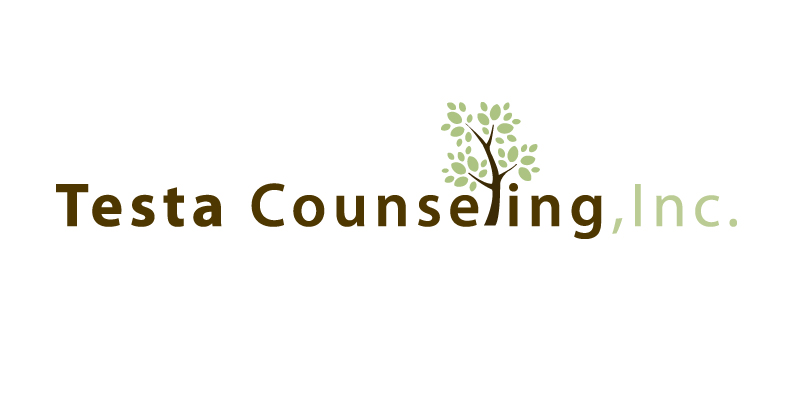 Discharge Form I ______________________ have seen Marlisse Testa, LMHC at Testa Counseling, for weekly/bi-weekly psycho-therapy sessions from______________________________________________________.I have completed my goals/ sessions and have received thetools, skills and strategies in order to maintain  my desired goals.            Upon termination I receive any/all information needed and will be referred out for any additional treatment if needed. This client can re-open his/her  file/chart  at any time.Discharge Date:________________________________Client’s Signature_________________________________Marlisse Testa, LMHC 